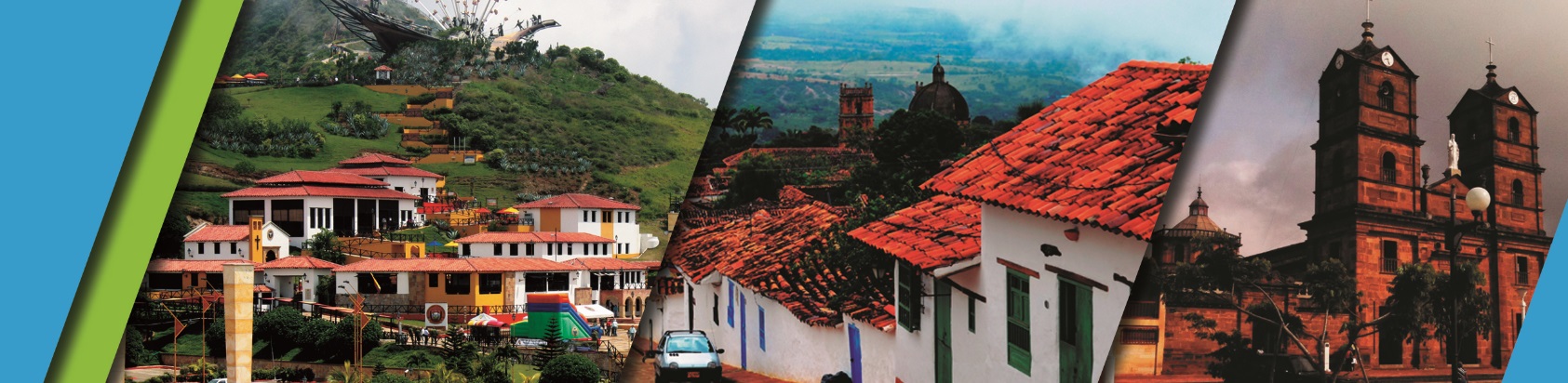 EL PLAN INCLUYE:Alojamiento en el Hotel de Bucaramanga (5 noches)Impuestos y Seguro HoteleroTraslado Aeropuerto – Hotel – Aeropuerto Desayunos en el Hotel, Cenas, AlmuerzosCity Night Tour – Cerro El Santísimo (salida regular- Parque no abre lunes)Tour Cruzando el Chicamocha (salida regular- Parque no abre lunes y martes)Tour San Gil , Tour Barichara, Tour Curití ( salida regular)City tour por Bucaramanga  y compras  (salida regular)Tour Zapatoca (Salida regular)Asistencia médica NO INCLUYE:Gastos no especificados en el planITINERARIODía 1City Night Tour (Salida: Lobby del Hotel, Transporte permanente, Guía Turístico, Seguro de Viaje, Visita Girón Monumento Nacional, Visita a Floridablanca, Degustación de oblea, Entrada al Ecoparque, Recorrido en teleférico Cerro El Santísimo, Visita al puente atirantado más largo de Suramérica)Cena con copa de Vino en el HotelAlojamiento en BucaramangaDía 2DesayunoTour Cruzando en Chicamocha (Salida: Lobby del Hotel, Transporte permanente, Guía Turístico, Seguro de Viaje, Visita al pueblito Mi Colombia querida y Mercado campesino en la Mesa de los Santos, Refrigerio, Entrada al Parque Nacional del Chicamocha por la Estación “Plazuela”, recorrido total en teleférico y de las instalaciones del Parque, Almuerzo típico de la región).Cena Alojamiento en BucaramangaDía 3DesayunoVisita y recorrido por CURITIVisita e ingreso al PARQUE NATURAL EL GALLINERALTraslado a BARICHARAAlmuerzo en BARICHARAVisitas y recorridos turísticos por BARICHARA y sus iglesiasAlojamiento en BucaramangaCenaDía 4DesayunoPaso por el Puente “GÓMEZ ORTIZ” de 500 Mts, sobre la represa “HIDROSOGAMOSO”. Recorrido Turístico "LA CIUDAD LEVITICA", Ingreso a la "IGLESIA DE SAN JOAQUÍN"Ingreso a la "CASA DE EJERCICIOS"AlmuerzoVisita al “MIRADOR GUANE”, Visita al "CAMPO SANTO y TUMBA DE GEO VON LENGERKE", Visita a la “CUEVA DEL NITRO” Cena Alojamiento en BucaramangaDía 5DesayunoCity Tour (Salida: Recorrido histórico por la Ciudad Bonita, Ingreso a la Catedral “LA SAGRADA FAMILIA”, visita el Primer parque de la ciudad “PARQUE CUSTODIO GARCÍA ROVIRA”, Visita panorámica de los edificios Gubernamentales “GOBERNACIÓN”, “ALCALDÍA” y “PALACIO DE JUSTICIA”, Este recorrido histórico finaliza en San Francisco, el famoso sector del calzado.AlmuerzoCenaAlojamiento en BucaramangaDía 6Desayuno Día libre *La cena con copa de Vino aplica para alojamiento en categoría SUPERIOR Y SUPERIOR DE LUJO**Suplemento transporte exclusivo de 1-4 personas $1.300.000**Todas las salidas son regulares (tipo excursión)**Todos los servicios adicionales al alojamiento, serán operados directamente por la agencia.**Tarifa por infante NO comisionable*RECOMENDACIONES DURANTE EL TOURPara que disfrute su experiencia al máximo en este tour, le compartimos las siguientes recomendaciones: Llevar bloqueador solarLlevar gorra o sombreroLlevar ropa fresca y zapatos cómodosLlevar traje de baño para ingresar al AcuaparqueLlevar un juego de ropa extra para después de hacer Torrentismo (Costo adicional)Licencia de conducción para ingresar a los buggies (Costo adicional)Cámara fotográficaLlevar hidrataciónPara contribuir con la conservación del medio ambiente, recomendamos depositar los desechos en una caneca de basura.HOTELES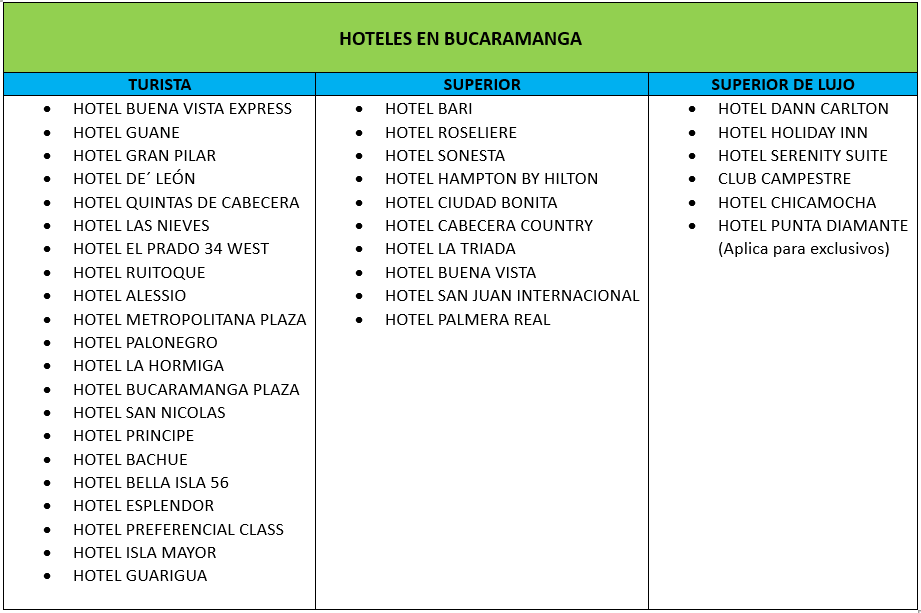 TARIFAS POR PERSONATARIFAS POR PERSONATARIFAS POR PERSONATARIFAS POR PERSONATARIFAS POR PERSONAHOTELMULTIPLEDOBLESENCILLANIÑOS
(5 a 10 AÑOS)TURISTA$1’450.000$1’800.000$2’500.000$ 1´090.000 SUPERIOR$1’650.000$1’990.000$2’700.000$1’350.000SUPERIOR DE LUJO$1’900.000$2’320.000$3’300.000$1’650.000TARIFA POR INFANTETARIFA POR INFANTETARIFA POR INFANTEEDADVALORINCLUYE0 a 2 AÑOS$ 36.000 Asistencia Médica3 a 4 AÑOS$ 230.000 Asistencia Médica, entradas atractivos y transporte